Дата: 25.12.2020Группа: 20-ПСО-1дкНаименование дисциплины (МДК) физическая культураТема: Упражнения для профилактики профессиональных заболеваний ( упражнения у гимнастической стенки )Классификация упражненийТрудно себе представить упражнение, в котором бы принимала участие какая-то изолированная мышца или группа мышц, тем не менее при изучении любого движения нужно добиваться напряжения только тех мышц, которые активно участвуют в этом движении. Условное деление упражнений позволит избежать повторения одного и того же движения в различных вариантах, а также даст возможность учителю лучше планировать урок. С этой целью упражнения на гимнастической стенке можно разбить на следующие группы: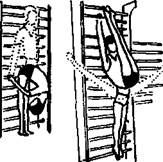 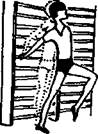 